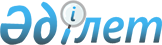 О присвоении одной из улиц села Кеген имени Рабата МамбетоваРешение акима Кегенского сельского округа Райымбекского района Алматинской области от 31 мая 2011 года N 5-53. Зарегистрировано Управлением юстиции Райымбекского района Департамента юстиции Алматинской области 30 июня 2011 N 2-15-105      Примечание РЦПИ:

      В тексте сохранена авторская орфография и пунктуация.      

В соответствии с подпунктом 4) статьи 14 Закона Республики Казахстан "Об административно-территориальном устройстве Республики Казахстан", а также решения общественного совета по ономастике Райымбекского района и с учетом мнения жителей села Кеген аким Кегенского сельского округа РЕШИЛ:



      1. Присвоить улице имя ветерана труда Рабата Мамбетова на пересечении улицы Б. Атыханулы и трассы Кеген-Тюпь в селе Кеген.



      2. Контроль за исполнение настоящего решения возложить на заместителя акима Кегенского сельского округа М. Сопабаева.



      3. Настоящее решение вводится в действие по истечении десяти календарных дней после дня его первого официального опубликования.      Аким Кегенского

      сельского округа                           Н. Алмабеков
					© 2012. РГП на ПХВ «Институт законодательства и правовой информации Республики Казахстан» Министерства юстиции Республики Казахстан
				